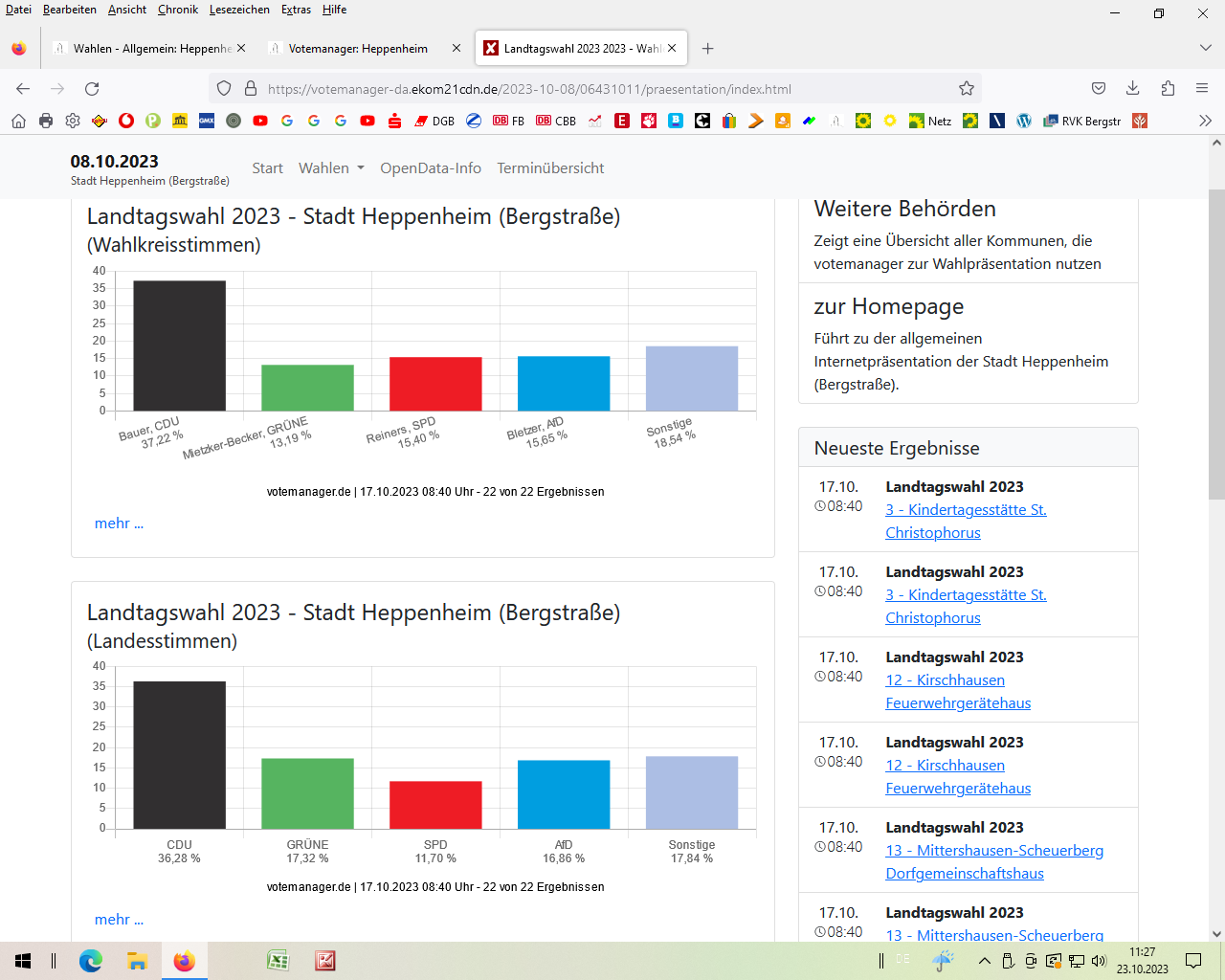 https://votemanager-da.ekom21cdn.de/2023-10-08/06431011/praesentation/ergebnis.html?wahl_id=632&stimmentyp=1&id=ebene_-19_id_43https://votemanager-da.ekom21cdn.de/2023-10-08/06431011/praesentation/index.html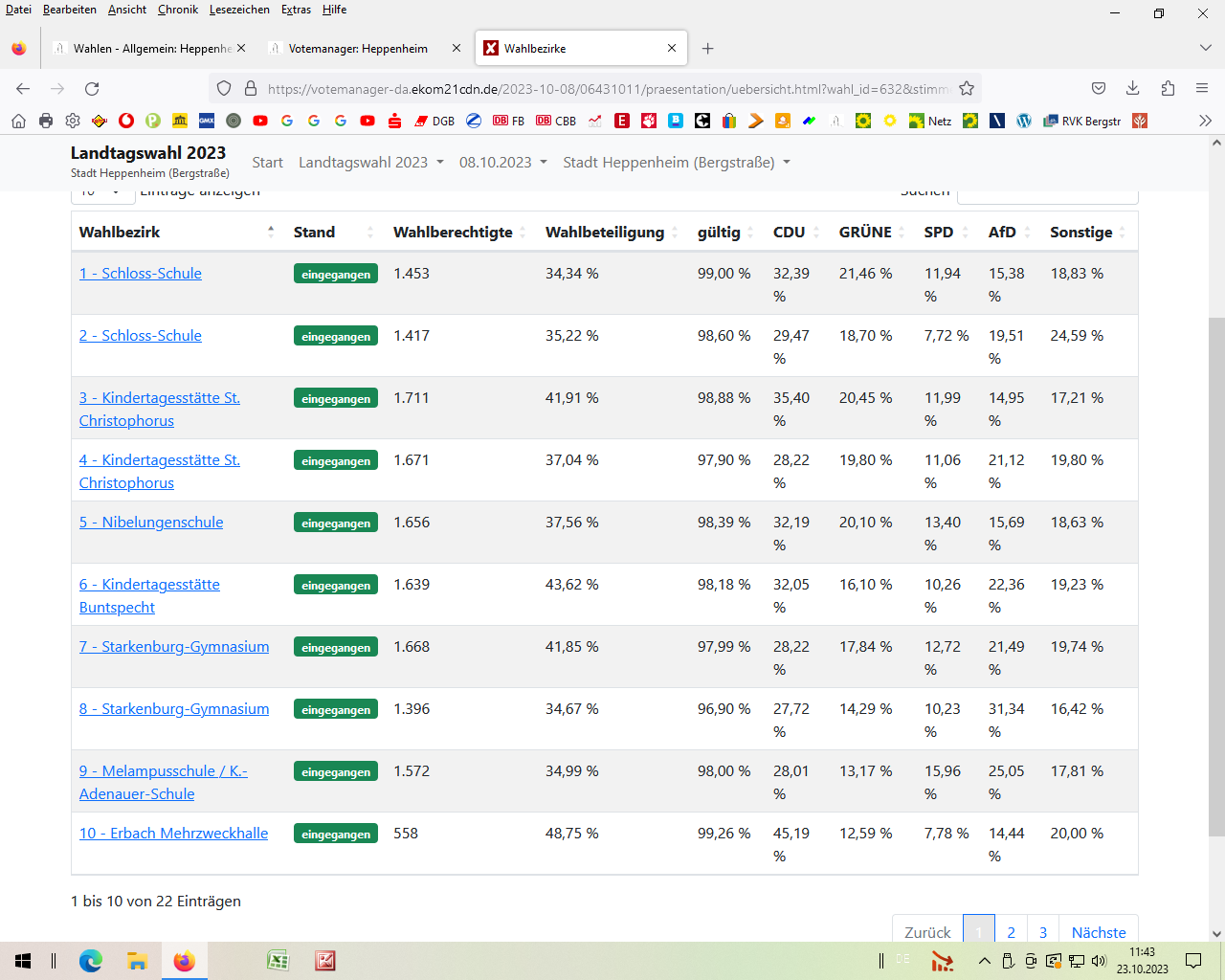 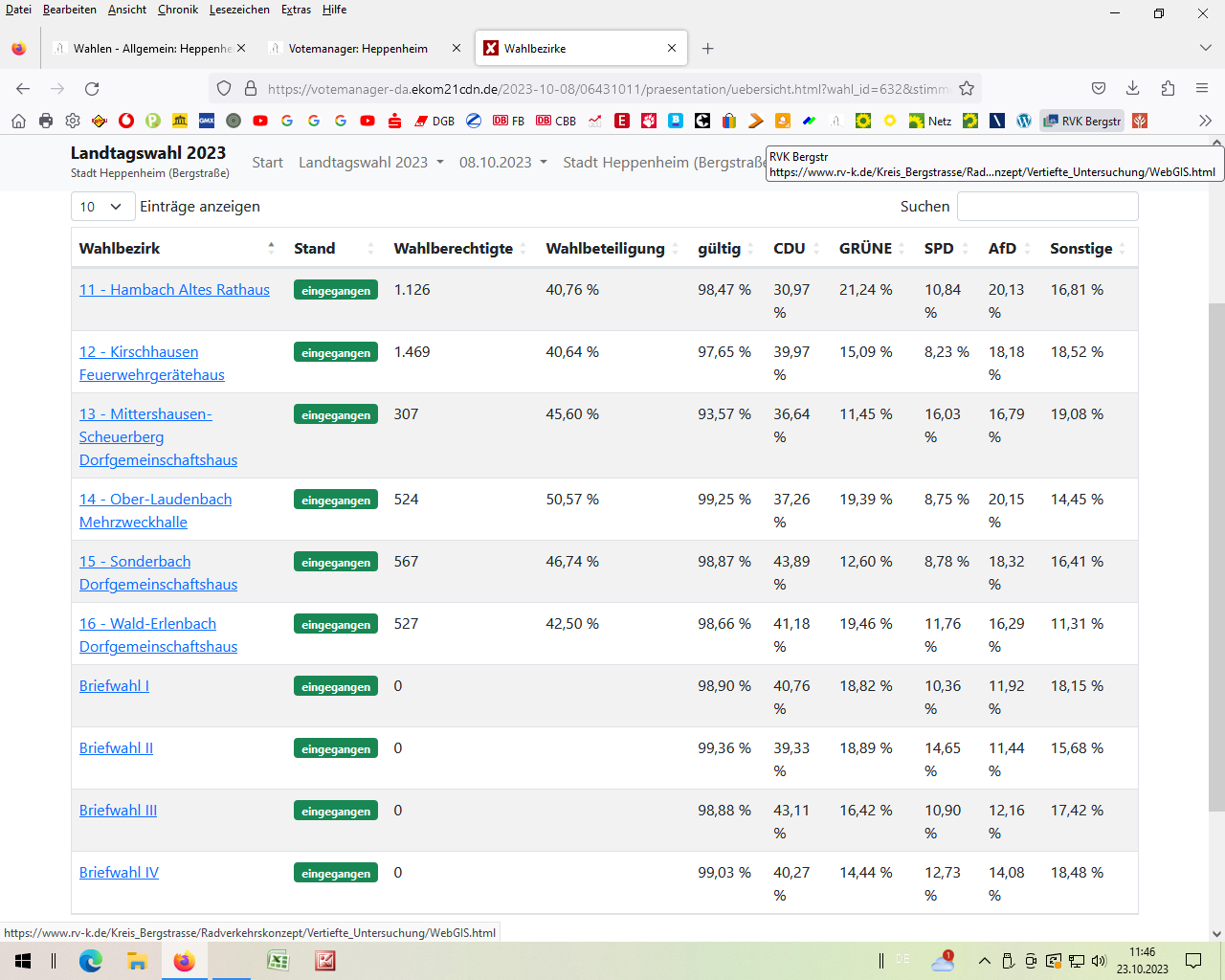 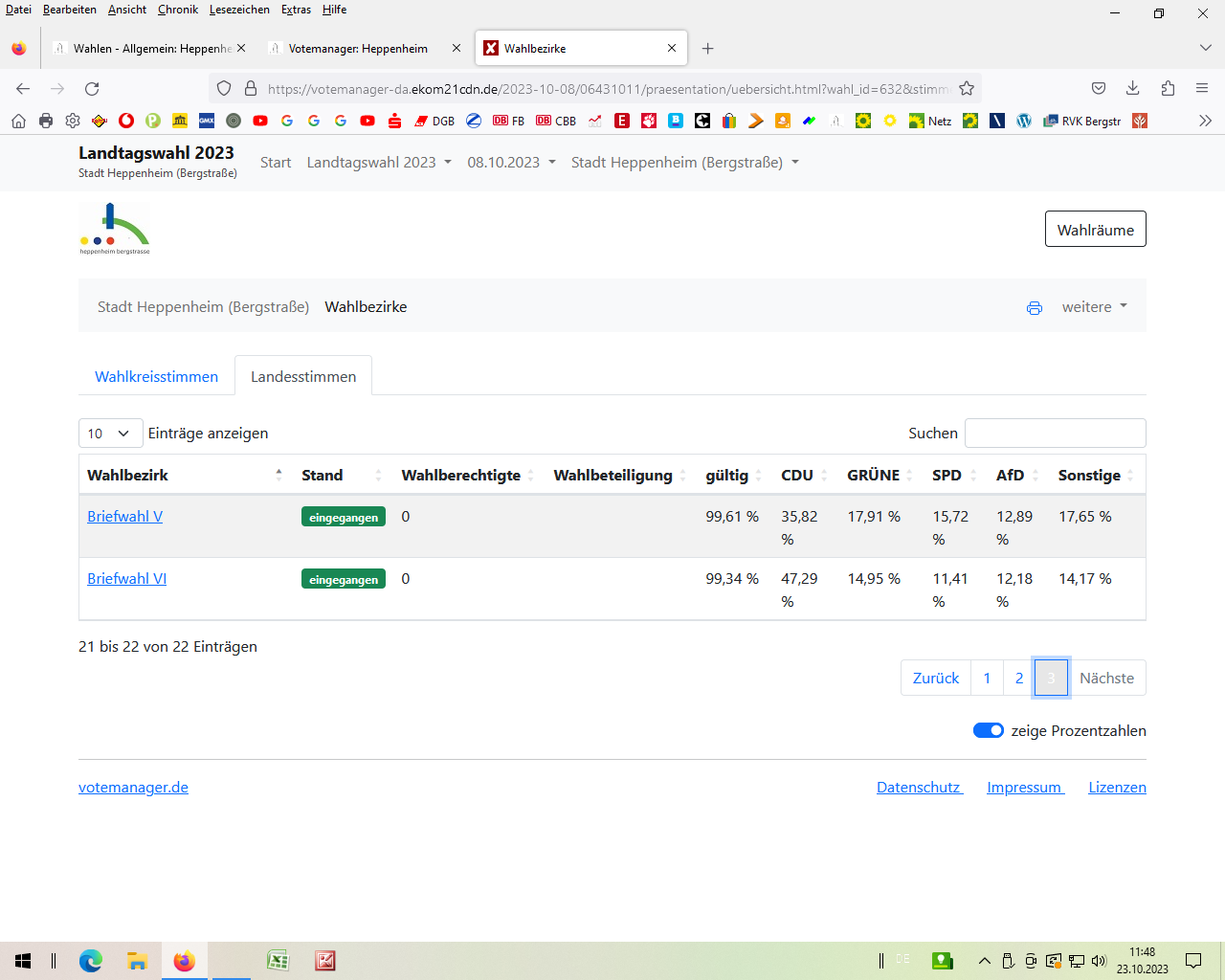 